GRAD VRBOVEC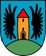 vrbovec@vrbovec.hrSlužba za opće poslove	Trg Petra Zrinskog 9, VrbovecZAHTJEV ZA SUFINANCIRANJE CIJENE obvezne minimalne javne usluge sakupljanja komunalnog otpada Svojim potpisom potvrđujem da sam suglasan/ a da Grad Vrbovec s mojim osobnim podacima postupa sukladno Uredbi (EU) 2016/679 Europskog parlamenta i Vijeća od 27. travnja 2016. god. o zaštiti pojedinaca u vezi s obradom osobnih podataka i o slobodnom kretanju takvih podataka te o stavljanju izvan snage Direktive 95/46/EZ (Opća uredba o zaštiti podataka, SL EU L119, 4.5.2016.), te Zakonu o provedbi Opće uredbe o zaštiti podataka („Narodne novine“ br.42/2018) uz primjenu odgovarajućih tehničkih i sigurnosnih mjera, zaštite osobnih podataka od neovlaštenog pristupa, zlouporabe, otkrivanja, gubitka ili uništenja.Svojim potpisom potvrđujem da sam suglasan/ a da Grad Vrbovec može zatražiti podatke od MUP-a, PP Vrbovec, radi postupanja po ovom zahtjevu, a vezano za utvrđivanje mjesta prebivališta svih članova kućanstva.IZJAVA O TOČNOSTI I ISTINITOSTI PODATAKAPod kaznenom i materijalnom odgovornošću, svojim potpisom jamčim zaistinitost i točnost svih podataka koji su navedeni u zahtjevu, kao i u prilozimazahtjevu.Datum: ____________________Potpis podnositelja zahtjeva:____________________________prostor za prijemni štambilj:PODACI O PODNOSITELJU ZAHTJEVA:PODACI O PODNOSITELJU ZAHTJEVA:Ime i prezime:Ime i prezime:Prebivalište:Prebivalište:OIB:OIB:Telefon/mobitel:Telefon/mobitel:e-mail:e-mail:PODACI O ZAHTJEVUPODACI O ZAHTJEVUMolim Naslov da mi odobri ostvarivanje prava nasufinanciranje 50 % cijene obvezne minimalne javne uslugesakupljanja komunalnog otpada na području grada Vrbovca.KATEGORIJA OBVEZNIKA:     (zaokružiti) Kućanstvo s jednim članom, prebivalište na području grada Vrbovca i prihod člana kućanstva iznosi do 2.000,00 kuna mjesečnoKućanstvo s više članova, svi članovi kućanstva stariji su od 65 godina i imaju prijavljeno prebivalište na toj adresi na području grada Vrbovca i prihodi po članu kućanstva iznose do 2.000,00 kuna mjesečnoMolim Naslov da mi odobri ostvarivanje prava nasufinanciranje 50 % cijene obvezne minimalne javne uslugesakupljanja komunalnog otpada na području grada Vrbovca.KATEGORIJA OBVEZNIKA:     (zaokružiti) Kućanstvo s jednim članom, prebivalište na području grada Vrbovca i prihod člana kućanstva iznosi do 2.000,00 kuna mjesečnoKućanstvo s više članova, svi članovi kućanstva stariji su od 65 godina i imaju prijavljeno prebivalište na toj adresi na području grada Vrbovca i prihodi po članu kućanstva iznose do 2.000,00 kuna mjesečnoPODACI O ČLANOVIMA OBITELJI I KUĆANSTVAPODACI O ČLANOVIMA OBITELJI I KUĆANSTVAPrilozi uz zahtjev:Dokaz o visini prihoda:Potvrda poslodavca o plaći ostvarenoj i isplaćenoj za sve zaposlene članove zajedničkog kućanstva za prethodni mjesecPotvrda o isplati mirovinskih primanja od Hrvatskog zavoda za mirovinsko osiguranje za sve članove kućanstvaUvjerenje od Hrvatskog zavoda za zapošljavanje za nezaposlene osobePreslike osobnih iskaznica članova kućanstvaPotvrda o visini dohotka i primitka za sve članove kućanstva od Ministarstva financija, Porezne upraveostali dokazi (po potrebi) 